Matière :Études socialesTitre :Être actifAnnée :Maternelle Objectifs :Les élèves :examinent comment ils sont actifsdiscutent des endroits sécuritaires pour être actifdiscutent de la sécurité au hockeyLiens avec le programme :Être actif dans sa communautéDécrire les endroits pour jouer appropriés pour les enfantsFaire des choix pour être actifMatériel :Grandes affiches pour la séance de remue-méninges sur le vocabulairePhotocopies du livre à rabats (un par élève)Ciseaux et agrafeuseActivité :Introduire le thème du hockey avec une histoire, une chanson, un poème ou une image.Demander aux élèves :Qui est actif? Où allez-vous pour faire de l’activité physique?Qui a besoin de connaître les mesures de sécurité et les règles pour garder les joueurs en sécurité dans un aréna de hockey?Que veut dire respecter toutes les personnes dans votre communauté?Distribuer la feuille pour faire le livre à rabats.Les élèves identifient les symboles ou les images qu’ils reconnaissent.Lire aux élèves les phrases et montrer comment faire le livre à rabats.Les élèves découpent les images le long des lignes, en prenant soin de ne pas couper jusqu’en haut complètement de chaque rabat.Agrafer les livres dans le haut des rabats.Les élèves font et lisent des phrases en soulevant les rabats dans différents ordres. Les phrases peuvent ne pas avoir de sens et être drôles.Au besoin, faire une version plus grande du livre à rabats. Le plastifier et l’utiliser pendant plusieurs années.Renforcement :Les élèves partagent leurs phrases avec les autres élèves.Les élèves lisent une phrase et leur partenaire soulève les bons rabats pour former la même phrase.Évaluation :Est-ce que les élèves :font leur livre à rabats de façon autonome?reconnaissent les symboles et les images du livre?lisent leurs phrases à voix haute?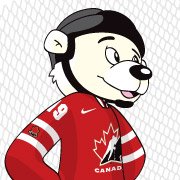 Le joueur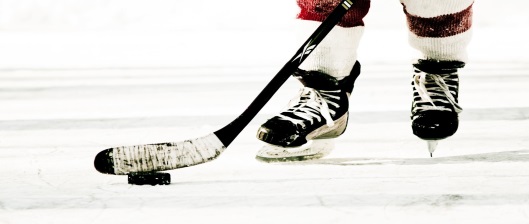 tire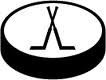 une rondelle.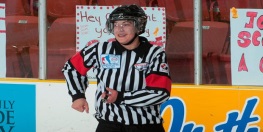 L’arbitre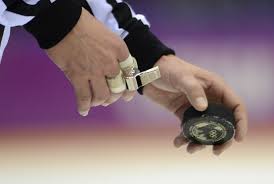 déposeune rondelle.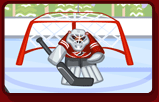 Le gardien de but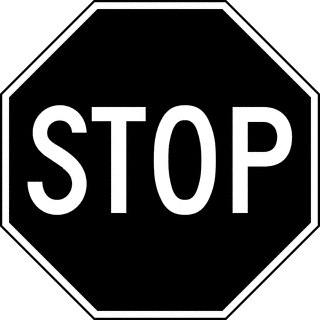 arrête une rondelle.